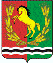     АДМИНИСТРАЦИЯМУНИЦИПАЛЬНОГО ОБРАЗОВАНИЯ КРАСНОГОРСКИЙ СЕЛЬСОВЕТ  АСЕКЕЕВСКОГО  РАЙОНА ОРЕНБУРГСКОЙ  ОБЛАСТИ П О С Т А Н О В Л Е Н И Е  17.01.2022		        п.Красногорский	                                     №1 -пОб  отмене постановленияРуководствуясь  Уставом муниципального образования Красногорский сельсовет, на основании протеста прокуратуры Асекеевского района постановляю:        1. Постановление №23-п от 12.11.2015 Об утверждении Административного регламента исполнения муниципальной функции по осуществлению муниципального контроля за  соблюдением законодательства в области розничной продажи алкогольной продукции на территории муниципального  образования Красногорский  Оренбургской области отменить.         2. Постановление вступает в силу после  обнародования .    Глава муниципального образования                                                 В.Г.Шангин